Please complete legibly in black ink.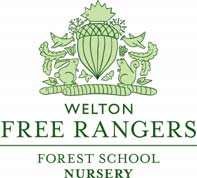 Please return to:Gemma MaceyFree RangersWelton Manor FarmMillards HillRadstockBA3 2BWPERSONAL EDUCATI ON EMPLOYMENT HI STORY REFERENCES LEI SURE RELI ABI LI TY ASPI RATI ONS Please give details of any career or life goals you wish to achieve and what you would like to be doing in 5 years time. GENERAL COMMENTS APPLI CATI ON FOR EMPLOYMENT Affix recent photograph here FULL NAME: POST APPLIED FOR: SALARY EXPECTED: DATE OF APPLICATION: Name & Address of next of kin Telephone E-mail Relationship to you Do you have a current driving license?  	Yes    No  List endorsements (Code, points and expiry) Do you need a work permit to work in the UK? Yes  No  Address Postcode  Telephone Mobile E-mail How do you wish to be addressed? MR       MRS       MISS       MS       Other: ………………………….. Date of Birth Marital Status National Insurance Number Nationality Passport number Schools attended 	 	 	Dates From/To 	 	Qualifications (including grades) Colleges/Universities Attended 	Dates From/To 	 	Subjects taken and qualifications (including grades) Details of any other professional or vocational qualifications that are relevant to your application. Name of Awarding Body               Date obtainned                      Qualification obtained and grade/level Please note the details of two people from whom we may obtain both character and work experience references. One should be your most recent employer. (Note if you are not currently working with children but have done so in the past the second referee should be the employer by whom you were most recently employed in work with children. References will not be accepted from relatives or persons who only know you as a friend.) Please note the details of two people from whom we may obtain both character and work experience references. One should be your most recent employer. (Note if you are not currently working with children but have done so in the past the second referee should be the employer by whom you were most recently employed in work with children. References will not be accepted from relatives or persons who only know you as a friend.) Please note the details of two people from whom we may obtain both character and work experience references. One should be your most recent employer. (Note if you are not currently working with children but have done so in the past the second referee should be the employer by whom you were most recently employed in work with children. References will not be accepted from relatives or persons who only know you as a friend.) Please note the details of two people from whom we may obtain both character and work experience references. One should be your most recent employer. (Note if you are not currently working with children but have done so in the past the second referee should be the employer by whom you were most recently employed in work with children. References will not be accepted from relatives or persons who only know you as a friend.) Please tick the box if you are happy for us to obtain your references at any point. Please tick the box if you are happy for us to obtain your references at any point. Name: Capacity in which you know the referee: Address:E-mail: Telephone: Name: Capacity in which you know the referee:Address: E-mail: Telephone: Name: Capacity in which you know the referee:Address: E-mail: Telephone: Name: Capacity in which you know the referee:Address: E-mail: Telephone: Please list details of your most recent employment first. Include temporary posts, work experience and account for any gaps in employment. Please list details of your most recent employment first. Include temporary posts, work experience and account for any gaps in employment. Please list details of your most recent employment first. Include temporary posts, work experience and account for any gaps in employment. From—To Name & Address of employer Job title & Duties Final salary & reason for leaving If you were offered a position with us how much time would you need before you could start work? If you were offered a position with us how much time would you need before you could start work? If you were offered a position with us how much time would you need before you could start work? Please list details of your leisure interests, sports, hobbies and other past times including positions of responsibility outside work. Please give details of your lateness and absence record over the last 12 months. DECLARATI ON The position for which you are applying involves contact with and is exempt from the Rehabilitation of Offenders Act 1974 and all subsequent amendments (England & Wales). For these positions you are not entitled to withhold information about police cautions, “bind-overs”, or any criminal convictions including any that would otherwise be considered “spent” under the Act. Have you ever been convicted of any offence or “bound – over” or given a caution? YES/NO  If yes, please give details on a separate sheet and attach it to this form in a sealed envelope marked “Confidential Disclosure”. I understand that if my application is successful I will be required to obtain a CRB Disclosure at the appropriate level.  Signed:    ………………………………………………………………………..  	Date ……………………………………………………………... Print name:   ………………………………………………………………….. Using the job description that you have been sent with your application pack please demonstrate using examples, your suitability for the position you are applying. Please include specific reasons for this application, your main achievements to date, the strengths you would bring to this position and any other information you feel may be relevant to your application. Please continue on a separate sheet if necessary 